ВЫПОЛНЕНИЕ ТЕСТОВОЙ РАБОТЫ УЧАЩИМИСЯ 5 КЛАССА «НЕСУЩЕСТВУЮЩЕЕ ЖИВОТНОЕ»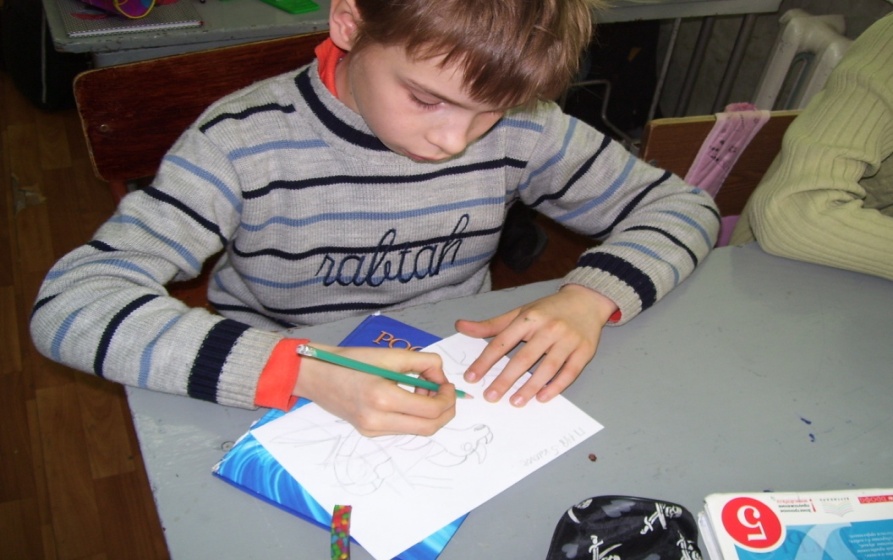 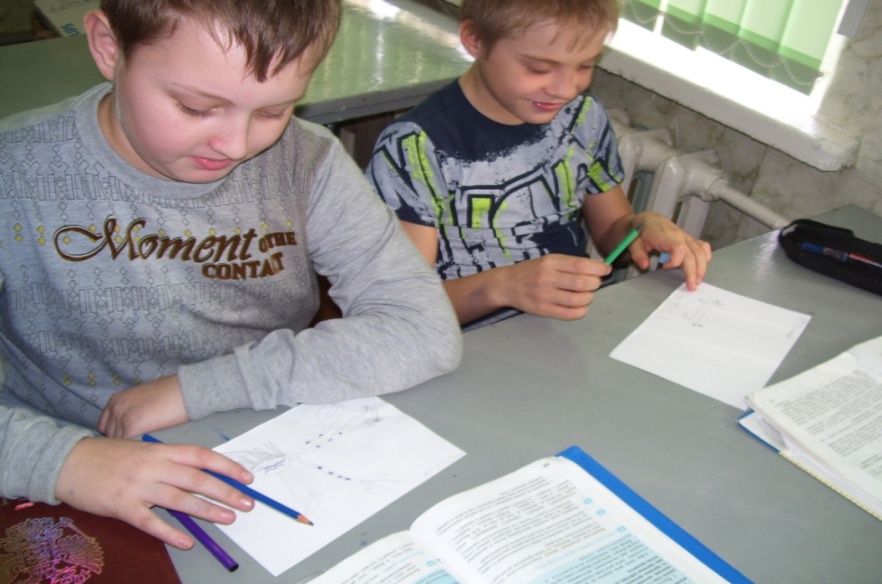 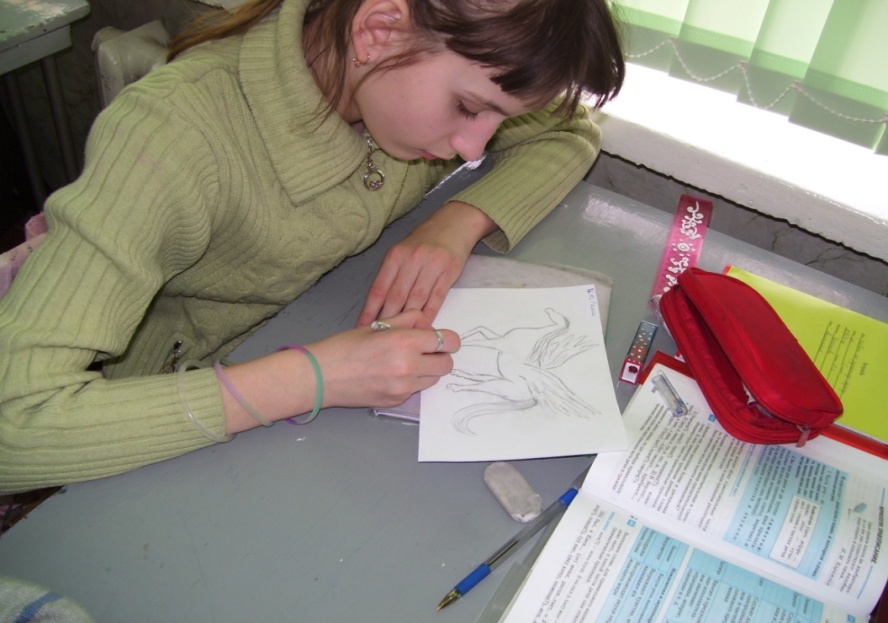 ПРОВЕДЕНИЕ ПРОФОРИЕТАЦИОННОЙ РАБОТЫ С УЧАЩИМИСЯ 11 КЛАССА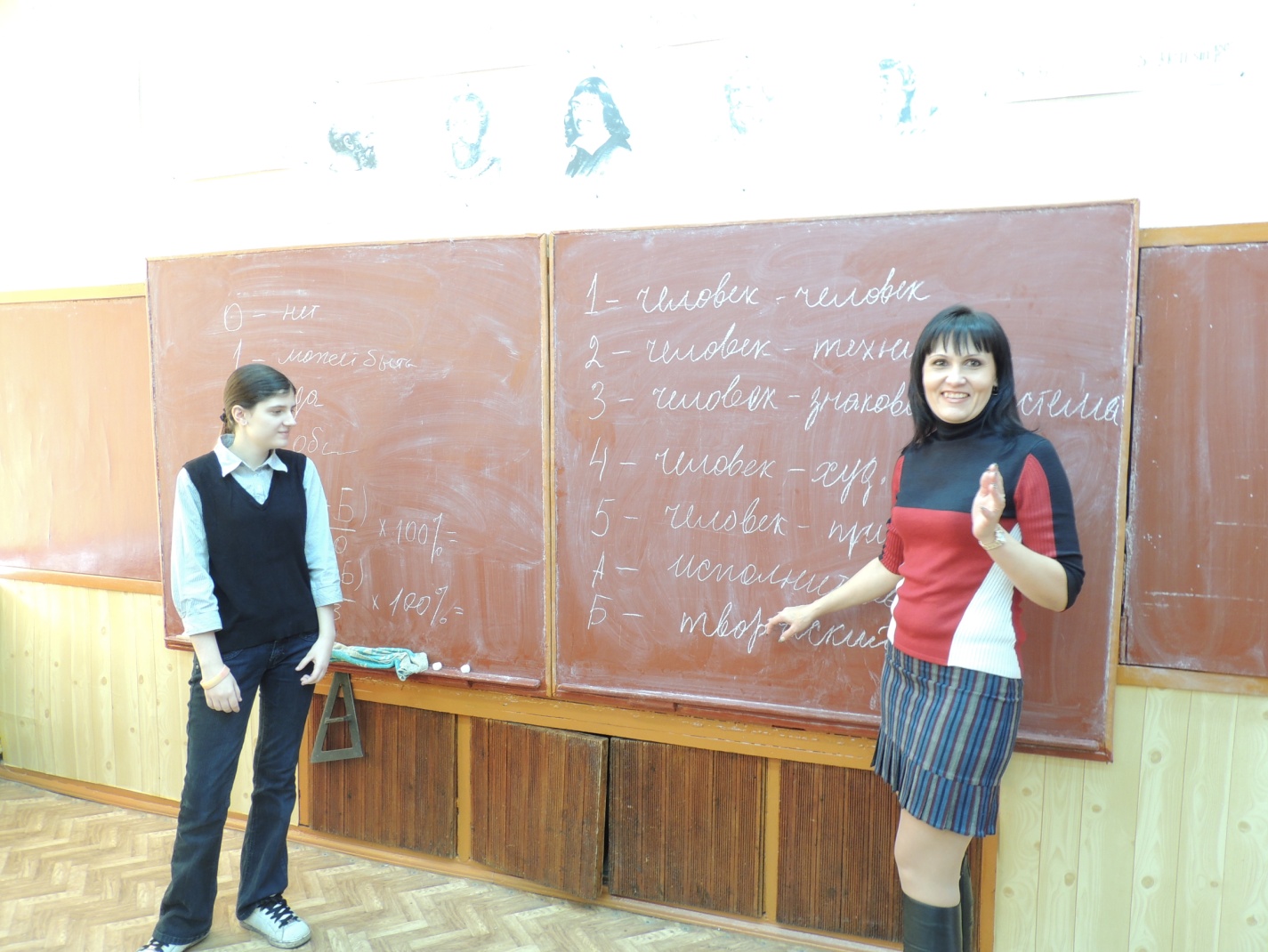 «СКАЗКОТЕРАПИЯ»  ДЛЯ МЛАДШИХ ШКОЛЬНИКОВ С УЧАЩИМИСЯ 2-Б КЛАССА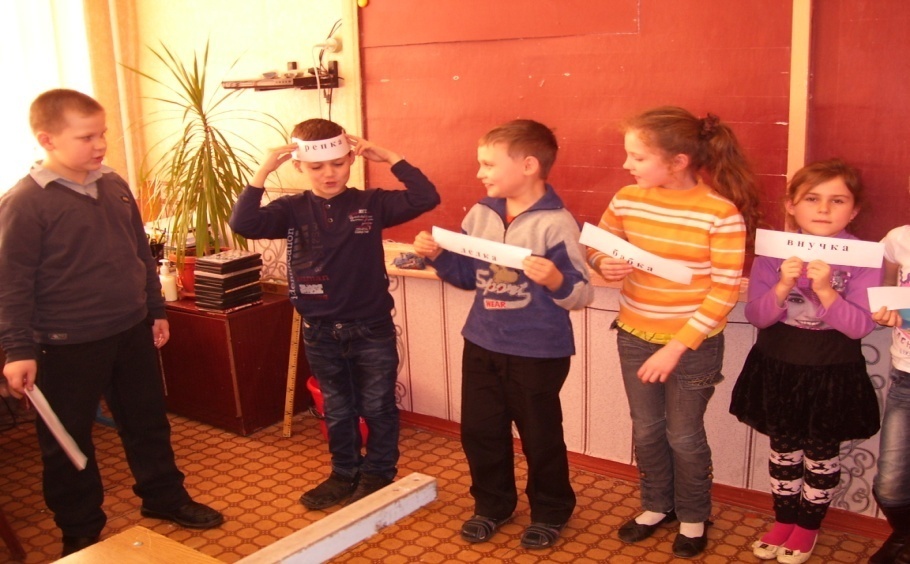 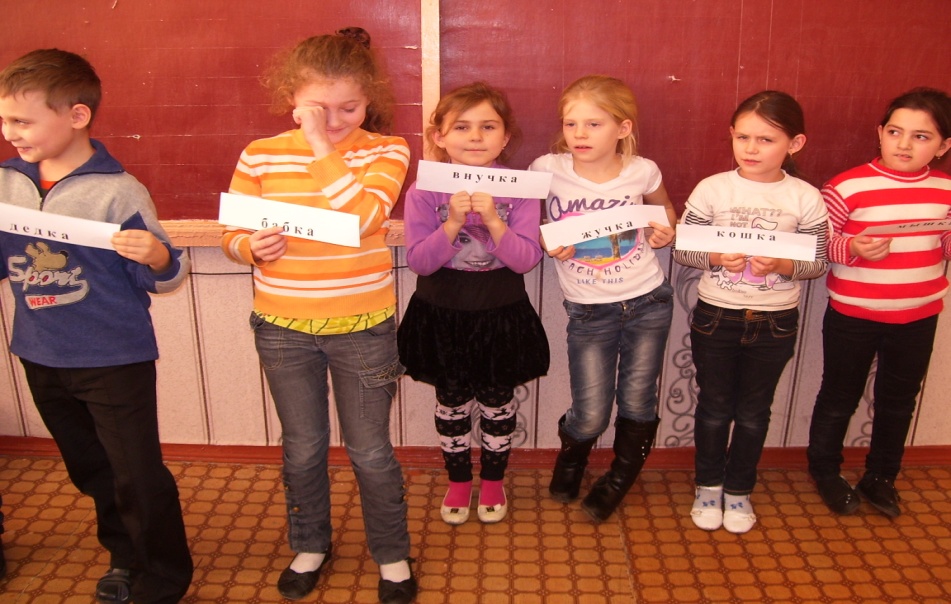 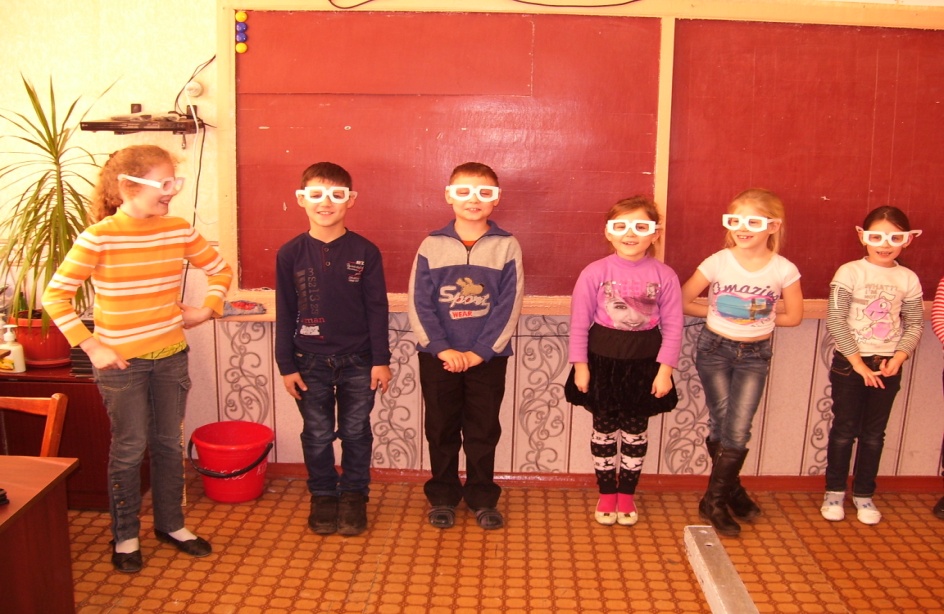 МЕРОПРИЯТИЕ ПО ЗДОРОВЬЕСБЕРЕЖЕНИЮ  С УЧАЩИМИСЯ НАЧ. КЛАССОВ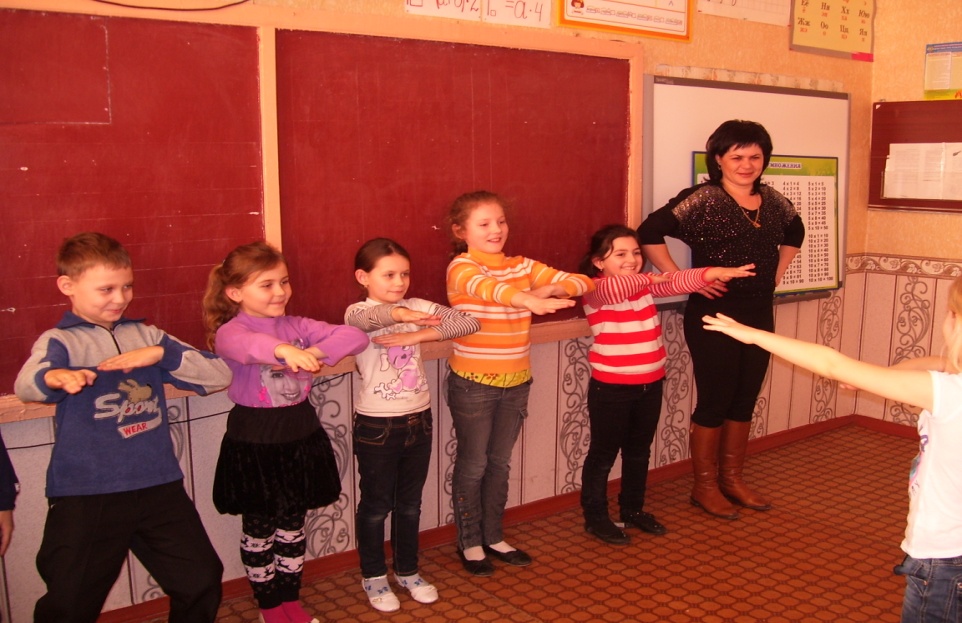 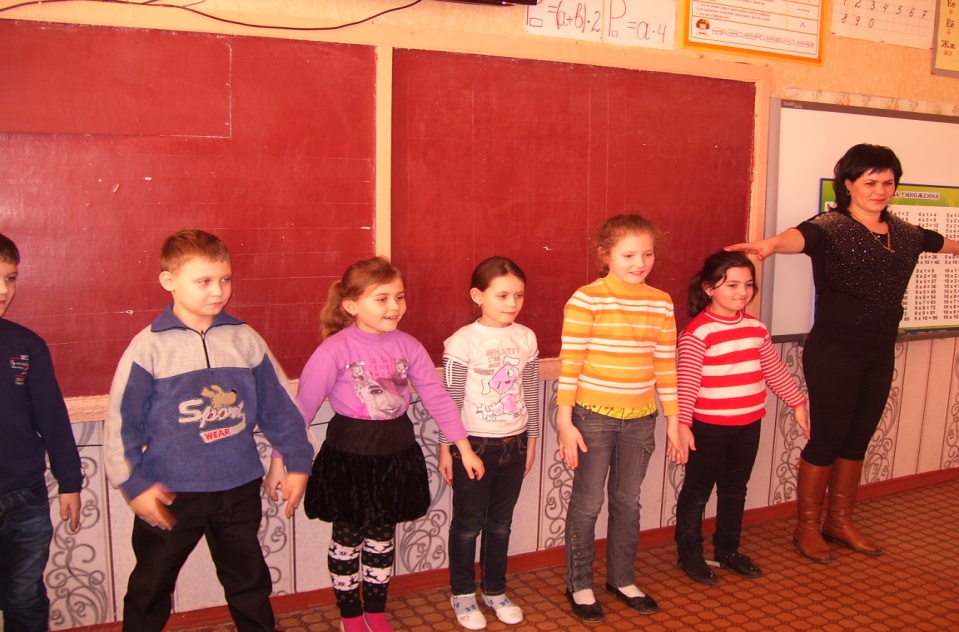 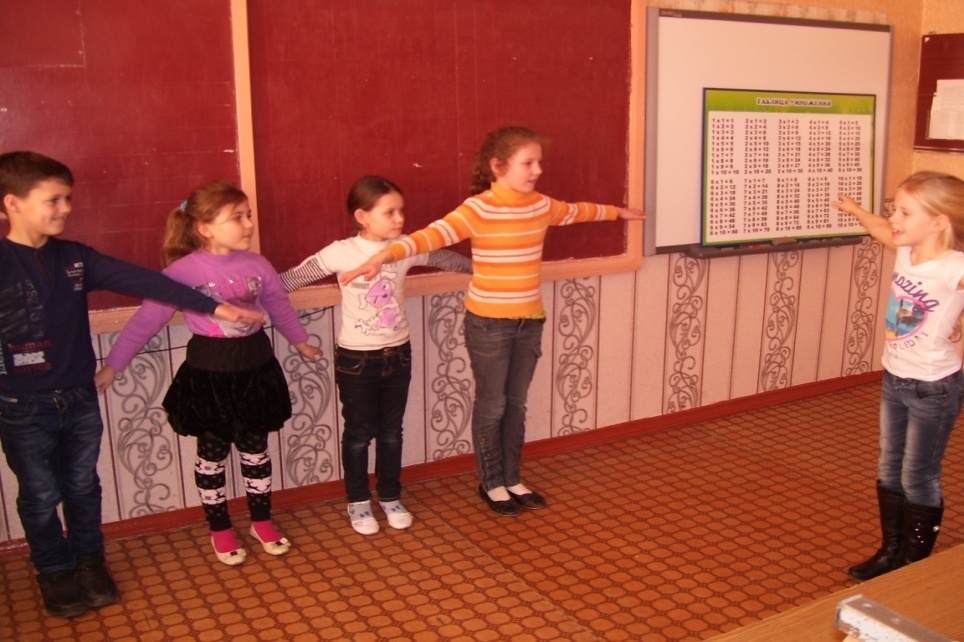 КОРРЕКЦИОННО-РАЗВИВАЮЩАЯ РАБОТА  С УЧАЩИМИСЯ НАЧ. КЛАССОВ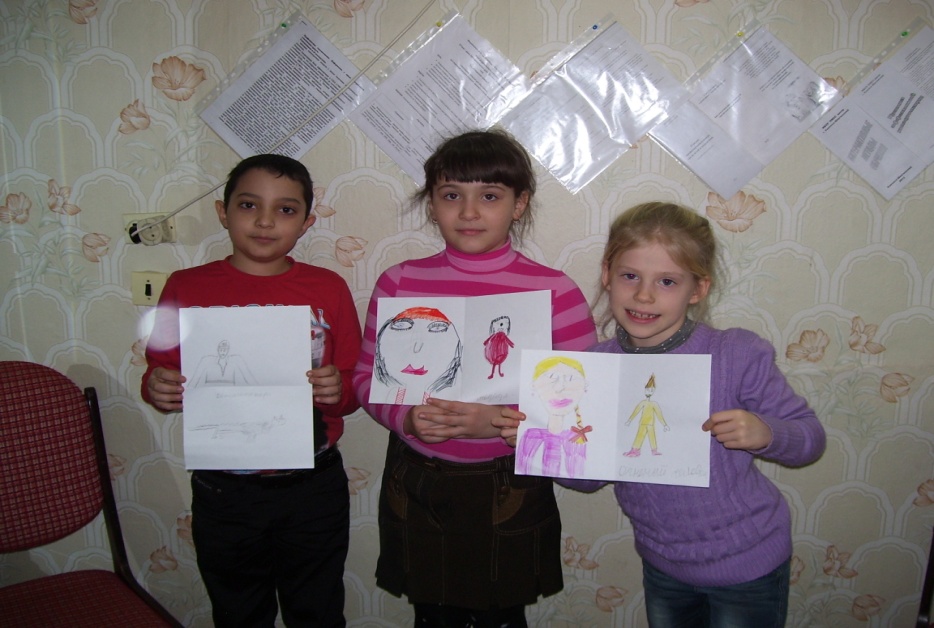 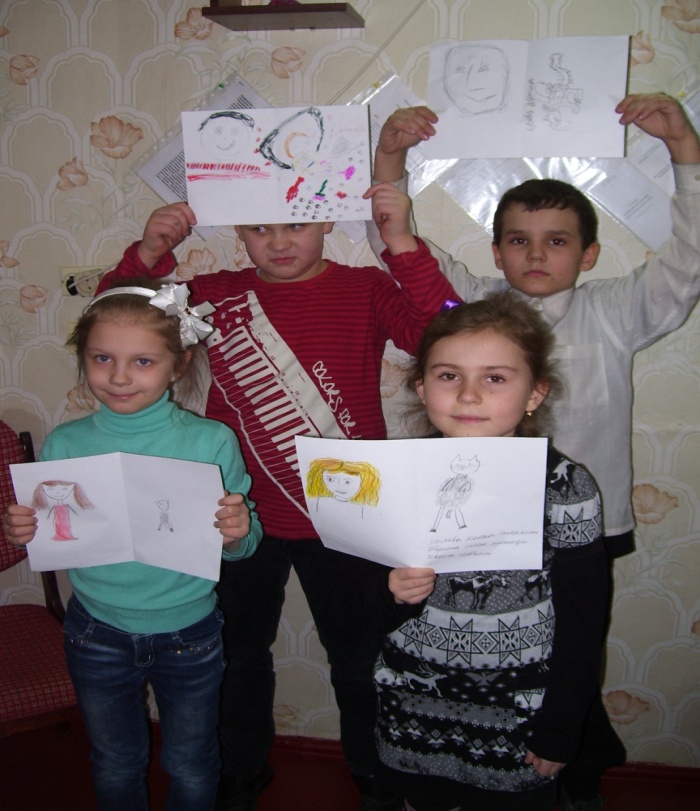 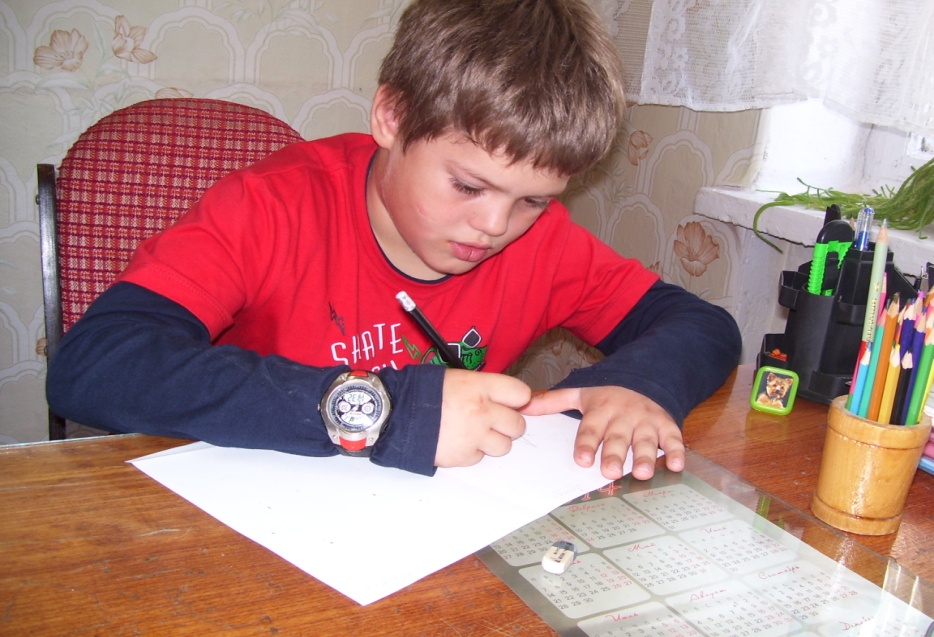 МЕРОПРИЯТИЕ ПО «ЭКОПСИХОЛОГИИ»  С УЧАЩИМИСЯ НАЧ. КЛАССОВ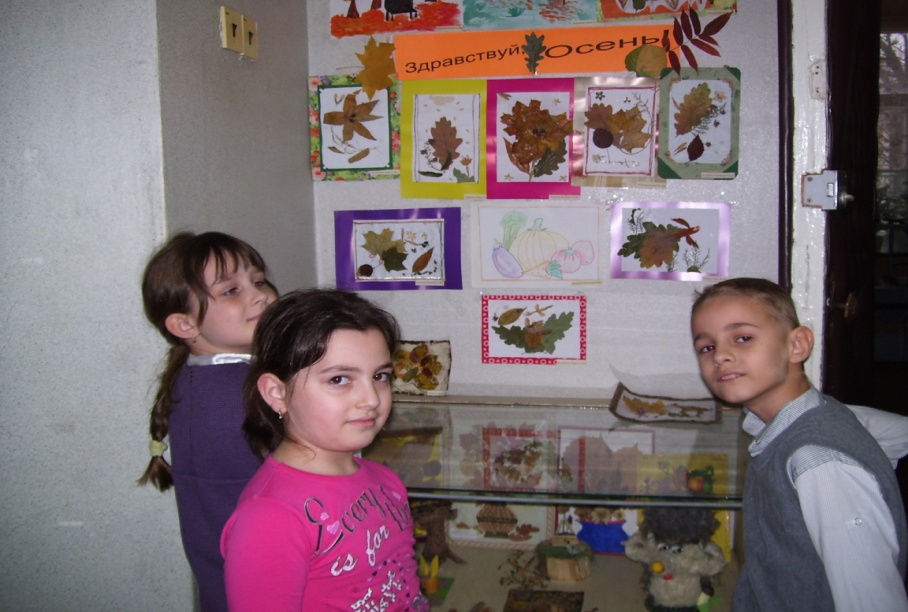 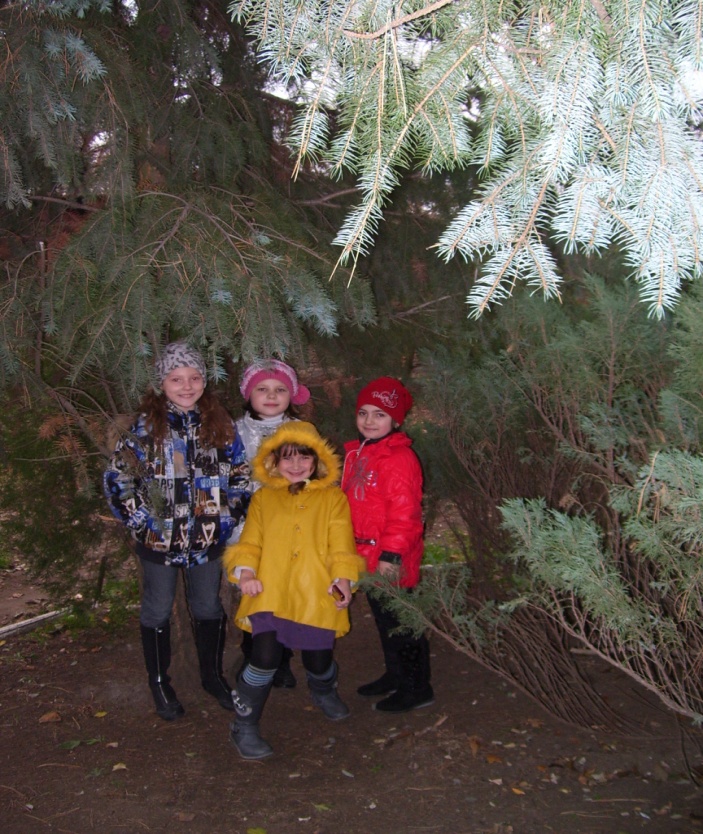 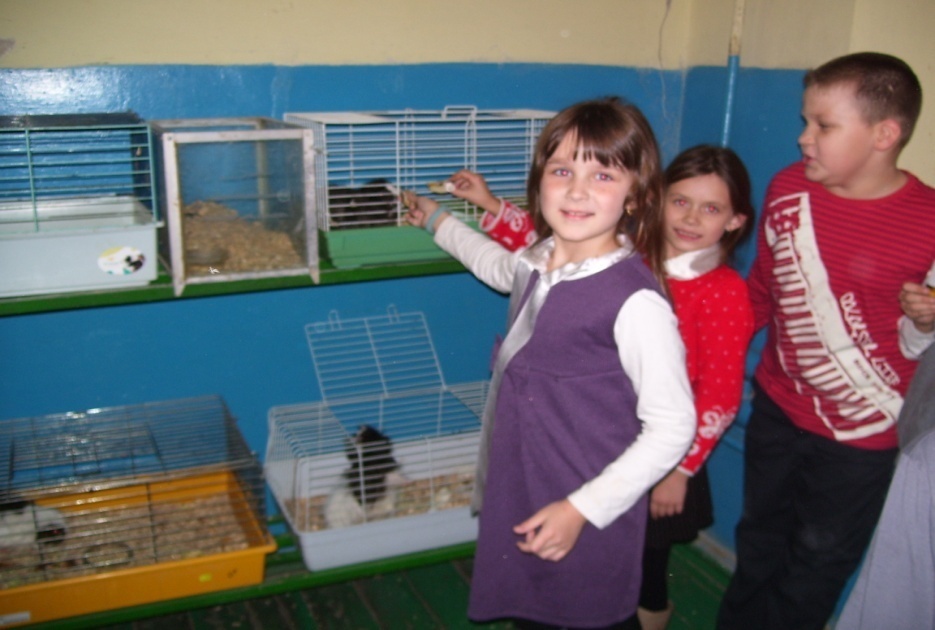 РАБОТА ПО ОФОРМЛЕНИЮ КАБИНЕТА ПСИХОЛОГИИ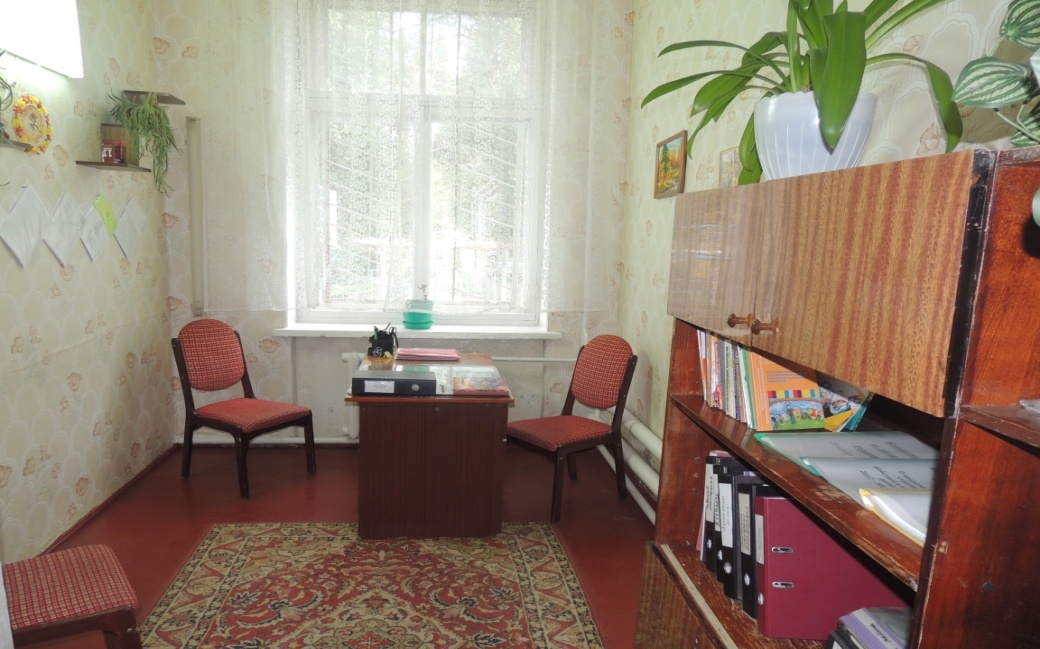 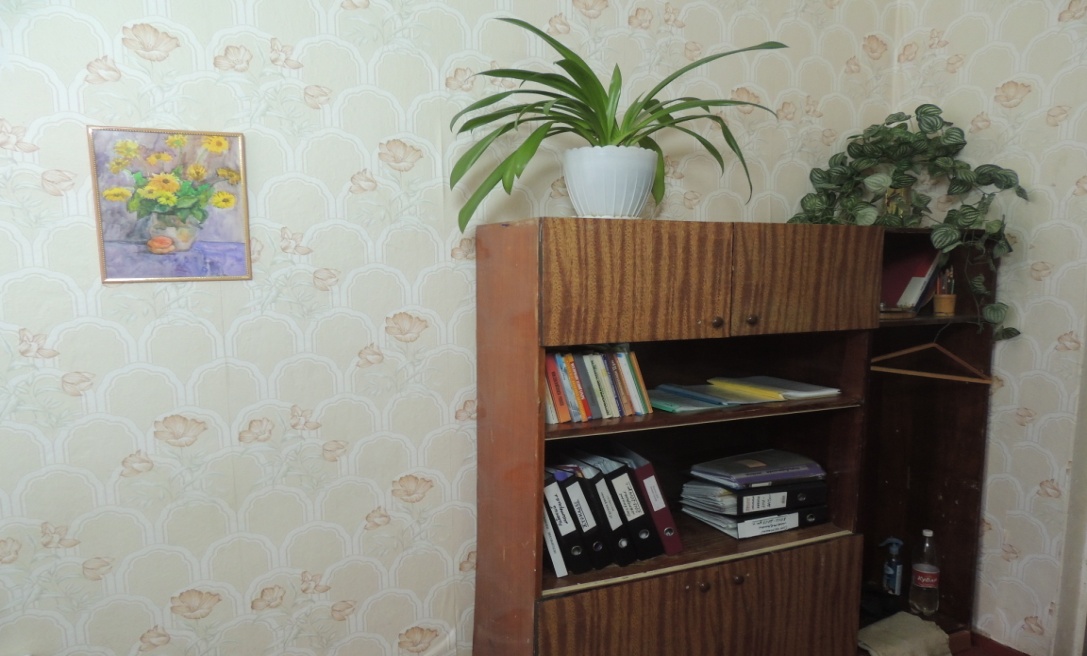 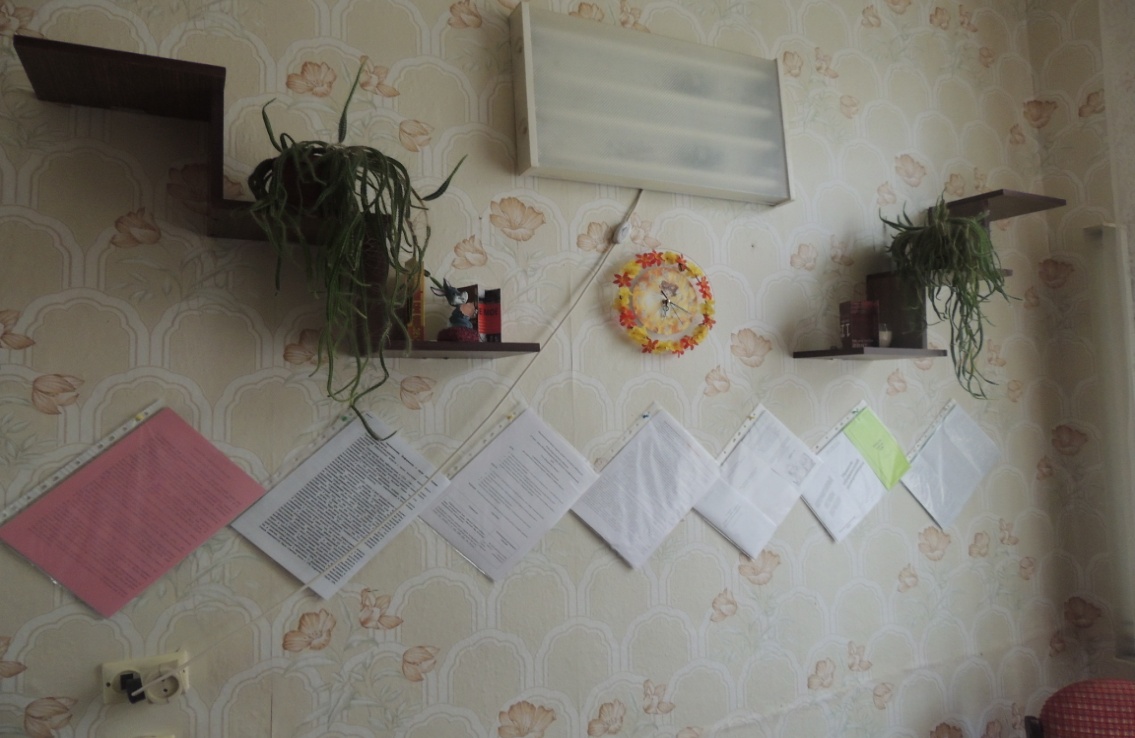 